Epreuve E42 Analyse, dimensionnement et choix de composantsSESSION 2021---------------Durée : 4 heuresCoefficient : 4---------------Matériel autorisé :L'usage de calculatrice avec mode examen actif est autorisé.L'usage de calculatrice sans mémoire, « type collège » est autorisé ».Tout autre matériel est interditDès que le sujet vous est remis, assurez-vous qu’il est complet.Le sujet se compose de 9 pages, numérotées de 1/9 à 9/9Documents à rendre avec la copie : dossier réponses (DR1, DR2, DR3, DR4 et DR5).Toutes les parties peuvent être traitées indépendamment. BTS SCBH	Session 2021Étude technico économique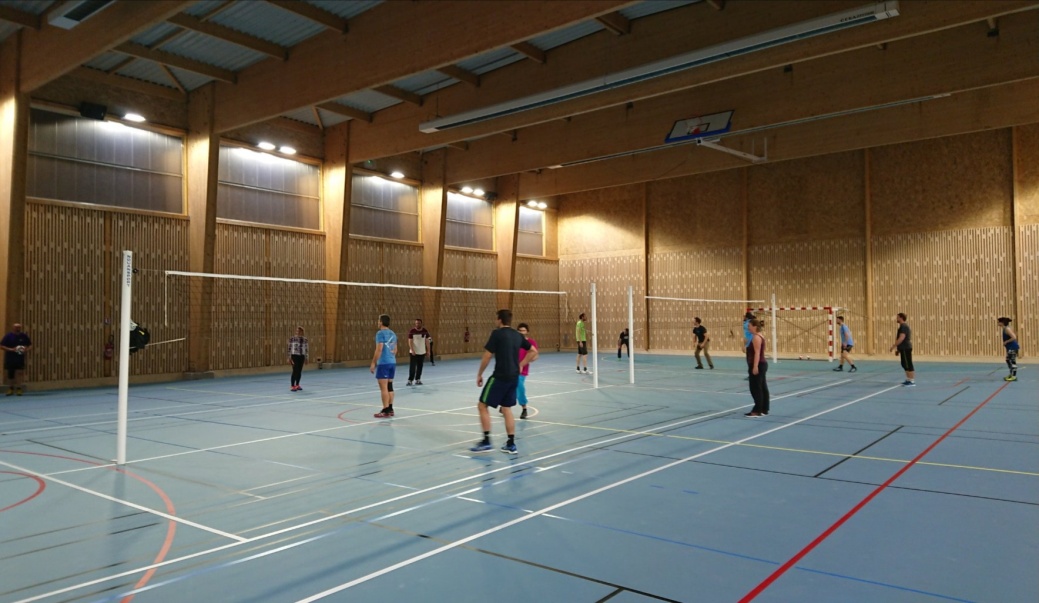                               Dossier sujet : pages 1/9 à 9/9Temps conseillé : Lecture du dossier sujet 10 min Partie 1 : impact environnemental du BLC 30 min Partie 2 : descente de charges et sélection du bac acier 30 min  Partie 3 : vérification réglementaire d’une panne 60 min  Partie 4 : justification de la couronne de boulons du portique 20 min  Partie 5 : vérification réglementaire d’un assemblage boulonné 25 min  Partie 6 : justification de l’appui de la poutre porteuse des arbalétriers 30 min  Partie 7 : étude thermique des parois 20 min Partie 8 : étude thermique de la halle sportive 15 minLes huit parties peuvent être traitées indépendammentAUCUN DOCUMENT AUTORISÉBTS SCBH	Session 2021Étude technico économiqueDossier réponses (à rendre avec la copie) DR1 : accumulation de neige					 DR2 : maintien des pannes						 DR3 : stabilité du portique et retrait du bois			 DR4 : renforcement à la compression perpendiculaire	 DR5 : étude thermique de la paroi				BTS SCBH	Session 2021Étude technico économique                                                                Dossier technique  DT1 : fiches de Déclaration Environnementale et Sanitaire 																	(FDES)								 DT2 : plans du bâtiment 						 DT3 : détermination des actions dues à la neige		 DT4 : caractéristiques du bac acier				 DT5 : annexe Eurocodes						 DT6 : notes de calculs des couronnes de boulons		 DT7 : notes de calculs de la réaction aux appuis		 DT8 : ferrure du pied de poteau et résistancedes boulons							 DT9 : renforcement à la compression perpendiculaire	 DT10 : étude thermique de la paroi				 DT11 : ressources RT 2012						BREVET DE TECHNICIEN SUPÉRIEURSYSTÈMES CONSTRUCTIFS BOIS ET HABITAT